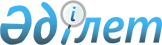 О внесении изменения в приказ Председателя Агентства Республики Казахстан по делам строительства и жилищно-коммунального хозяйства от 23 июля 2012 года № 356 "Об утверждении Правил проведения государственной экспертизы проектов строительства в режиме экспертного сопровождения"
					
			Утративший силу
			
			
		
					Приказ Министра регионального развития Республики Казахстан от 14 апреля 2014 года № 110/ОД. Зарегистрирован в Министерстве юстиции Республики Казахстан 21 мая 2014 года № 9433. Утратил силу приказом Министра национальной экономики Республики Казахстан от 27 мая 2016 года № 223

      Сноска. Утратил силу приказом Министра национальной экономики РК от 27.05.2016 № 223.      В соответствии с пунктом 21 Правил проведения экспертизы предпроектной (технико-экономических обоснований) и проектной (проектно-сметной) документации на строительство независимо от источников финансирования, а также утверждения проектов, строящихся за счет государственных инвестиций, утвержденных постановлением Правительства Республики Казахстан от 19 августа 2002 года № 918, ПРИКАЗЫВАЮ:



      1. Внести в приказ Председателя Агентства Республики Казахстан по делам строительства и жилищно-коммунального хозяйства от 23 июля 2012 года № 356 (зарегистрированный в Реестре государственной регистрации нормативных правовых актов за № 7866, опубликованный в газете «Казахстанская правда» от 3 октября 2012 года № 336-337 (27155-27156) следующее изменение:



      в Правилах проведения государственной экспертизы проектов строительства в режиме экспертного сопровождения, утвержденных указанным приказом:



      пункт 9 изложить в следующей редакции:

      «9. Общий порядок проведения государственной экспертизы в режиме экспертного сопровождения осуществляется на основании договора заказчика с исполнителем экспертизы, заключенного при наличии официально оформленного решения заказчика о поэтапном проектировании и строительстве конкретного объекта.».



      2. Департаменту архитектуры, градостроительства и строительства (Дембай С.М.) обеспечить:

      государственную регистрацию настоящего приказа в Министерстве юстиции Республики Казахстан;

      официальное опубликование настоящего приказа в течение десяти календарных дней после его государственной регистрации в Министерстве юстиции Республики Казахстан;

      размещение настоящего приказа на официальном Интернет-ресурсе Министерства регионального развития Республики Казахстан.



      3. Контроль за исполнением настоящего приказа возложить на заместителя министра регионального развития Республики Казахстан Нокина С.К.



      4. Настоящий приказ вводится в действие по истечении десяти календарных дней со дня первого официального опубликования.      Министр регионального развития

      Республики Казахстан                       Б. Жамишев
					© 2012. РГП на ПХВ «Институт законодательства и правовой информации Республики Казахстан» Министерства юстиции Республики Казахстан
				